Report of the Agenda Item1.5 Coordinator during WRC-19Name and email of the Coordinator: Noriyuki INOUE (ni-inoue@kddi.com)Report Date: 12 Nov. 2019Agenda ItemAgenda Item 1.5:  to consider the use of the frequency bands 17.7-19.7 GHz (space-to-Earth) and 27.5-29.5 GHz (Earth-to-space) by earth stations in motion communicating with geostationary space stations in the fixed-satellite service and take appropriate action, in accordance with Resolution 158 (WRC-15)Resolution 158 (WRC-15): Use of the frequency bands 17.7-19.7 GHz (space-to-Earth) and 27.5-29.5 GHz (Earth-to-space) by earth stations in motion communicating with geostationary space stations in the fixed-satellite serviceAPT Common Proposals and APT Views for WRC-19 (which has been submitted to WRC-19) APT Members support the ACP as shown here based on the input contributions and discussions during APG19-5.Topics proposed by other regional Groups or ITU Members which are not included in no. 2 aboveContributions to WRC19 are as follows,Progress of discussion during WRC-19 on the Agenda ItemSWG5A2 met 15 times except 5 informal meetings until yesterday.To go forward, the chairman prepared regulatory text (draft new resolution). And started discussion on the document in the 7th meeting except aeronautical ESIM related part. Small informal group were formed to address the issues with regard to protection of terrestrial service from aeronautical ESIM(resolves 1.2.x and part2 of Annex2).Small informal group accepted the BR examination for the pfd mask conformity. However, the contents of examination are still under discussion.The numbers of agreed sections of the resolution are as follows.The remaining major issues and actions to be taken are as follows.Issues which require discussion at APT Coordination Meetings and seek guidance thereafterNote: Coordinators are encouraged to conduct informal consultation with interested APT Members on the issues/topics under no. 3 and inform the outcomes of consultation to the Coordination Meeting. Coordinators can also organize coordination meetings on the respective agenda items whenever necessary.   Doc No.AuthorContents11A5CITELCommon Proposal based on CPM Report12A5RCCCommon Proposal based on CPM Report16A5CEPTCommon Proposal based on CPM Report24A5APTCommon Proposal based on CPM Report28A5CHNProposal based on CPM Report29A5ASMGCommon Proposal based on CPM Report17IMODescription to support the establishment of appropriate conditions for ESIM46A5ATUCommon Proposal based on CPM Report47A5AUSProposal based on ACP 61A5KORComplement to 6565J, KOR, SNGProposal based on CPM Report75SMOAnalysis against 61A589A5SADCCommon Proposal based on CPM Report92A5INDProposal based on CPM Report95SMO, VUTProposal based on CPM ReportSectionsSubsectionsAgreedCommentFootnote10Considering44Recognizing44resolves 1.11110Space services resolves 1.254Terrestrial services resolves 2--Deleted so farresolves 311resolves 411resolves 533resolves 633resolves 7--Copies of resolves 5. Should be deletedresolves 811resolves further11instruct BR32invite administrations11invite ITU-R10Substitution of annex 3 in CPMinstruct SG11Annex133For non GEO satelliteAnnex1 bis30For non GEO MSS feederlinkAnnex285For terrestrial services from A/M-ESIMAnnex310Methodology of BR examinationAppendix 410Total574477% agreedMajor remaining issuesActions to be taken1Procedure of BR examination of ESIM whether it is within envelope of the satellite network Chairman and BR are developing draft descriptions2Positioning of Annex 1 bis for protection of non GSO MSS feederlink Offline discussion by CITEL and CEPT3Necessity of commitment of notifying administrations be sent to BR for interference removal To be approved by floor4Description of responsibilities and roles to be developed by ITU-R(Annex 3 of CPM issue)To be approved by floor 5Maximum e.i.r.p of M-ESIM(Annex2 part I) reference bandwidthOffline discussion by CITEL and CEPT6Pfd masks for A-ESIM to protect terrestrial servicesOffline discussion by CITEL and CEPT7Methodology of BR examination for pfd mask conformityTo be approved by floor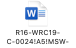 